Navn: 23: Hayelom Guesh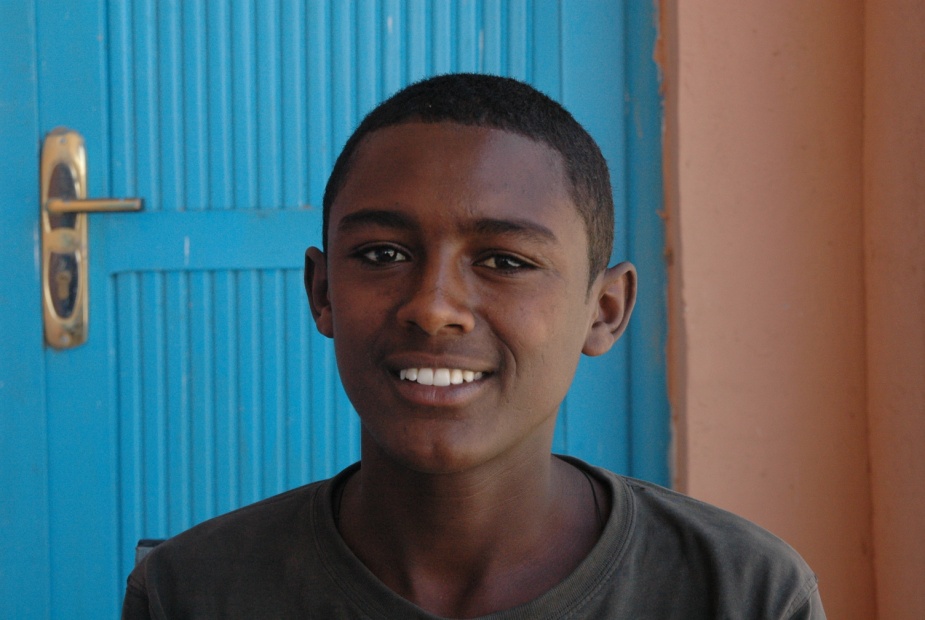 Dreng/pige: MAlder:16Årstal ankomst til børnehjemmet ? 2004Fra hvilken by/område/familiebaggrund? Tæt på Mekele. Forældrene døde i krigen med Eritrea. Var på et Mother Therese-institut, som ansøgte om optagelse på børnehjemmetHvilken klasse går du i? 9Hvilke fag kan du bedst lide? MatematikHvad er din yndlingsbeskæftigelse? Fodbold + lektierHvilken uddannelse kunne du tænke dig? Lærer på et universitetHvilken skole går du i og hvor langt har du til skole? Ayder public school. 1 uge formiddag + en uge eftermiddag.10 min. til skolePolitibetjent